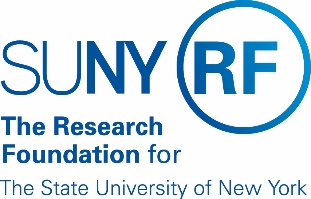 REFERENCE CHECK FORMHello. This is (YOUR NAME) from SUNY Geneseo. I am calling in regard to (CANDIDATE’S NAME). (CANDIDATE’S NAME) is being considered for the position of (POSITION) with The Research Foundation at the College and has listed you as someone who would be able to provide a reference.1.		Are you able to provide a reference for (CANDIDATE NAME)? Do you have time to answer a few questions? (*If they do not have time, ask when a better time would be)2.   How do you know the candidate (i.e.: were you the individual’s supervisor, co-worker, friend etc.)?3.   How long have you known the candidate?4.   Can you identify major strengths in their performance of work duties?5.	Can you identify areas where they may need professional improvement?6.	How would you describe the candidate’s relationship with peers/colleagues?7.	Would you recommend this candidate for re-hire for a similar position in your organization?8.   Do you have any additional comments regarding the candidate?Thank you for taking the time to speak with me today.Rev. 20-March-2023Candidate Name:Reference Check Conducted By (Your Name):Date of Contact:Left Message_ 	  Call Back  	 Other_ 	Reference Provided ByName:	Name of Company:Title:	Contact Telephone Number:Reference Provided ByName:	Name of Company:Title:	Contact Telephone Number: